SI3: Post hoc models of MEA10 with partial accounting for spatial autocorrelationBoth models presented here use vascular plant richness only as the dependent variable, and were not the DIC-favoured models for these datasets.1 km square-level random effect only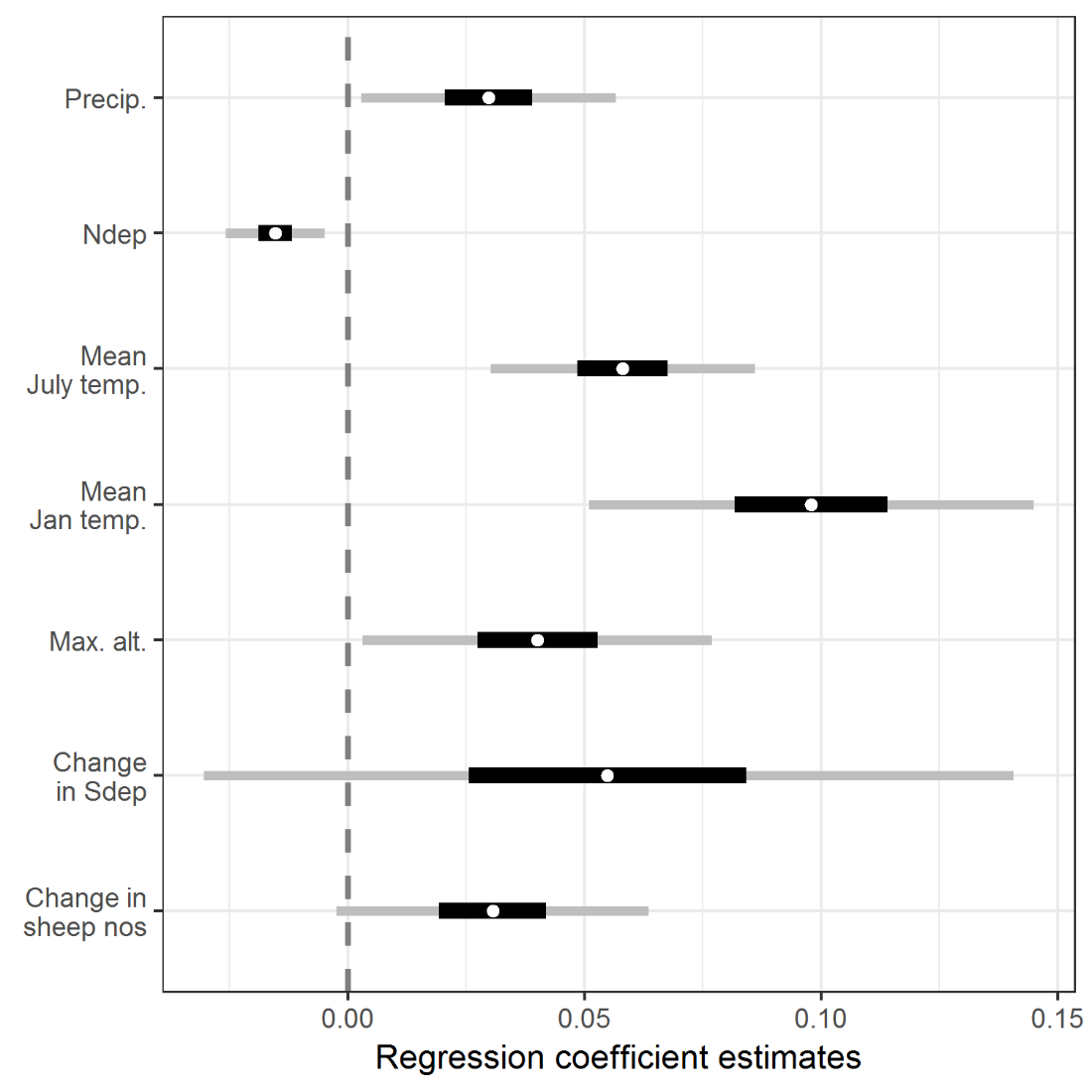 Figure A3.1. Estimated regression coefficients for the reanalysis of Maskell et al. (2010) using a 1 km square-level random effect only. The dependent variable was vascular plant species richness. White circles represent the posterior median estimate, black bars the posterior 50% credible interval, grey bars the posterior 95% credible interval. All covariates are described in Table 1.Spatial mesh only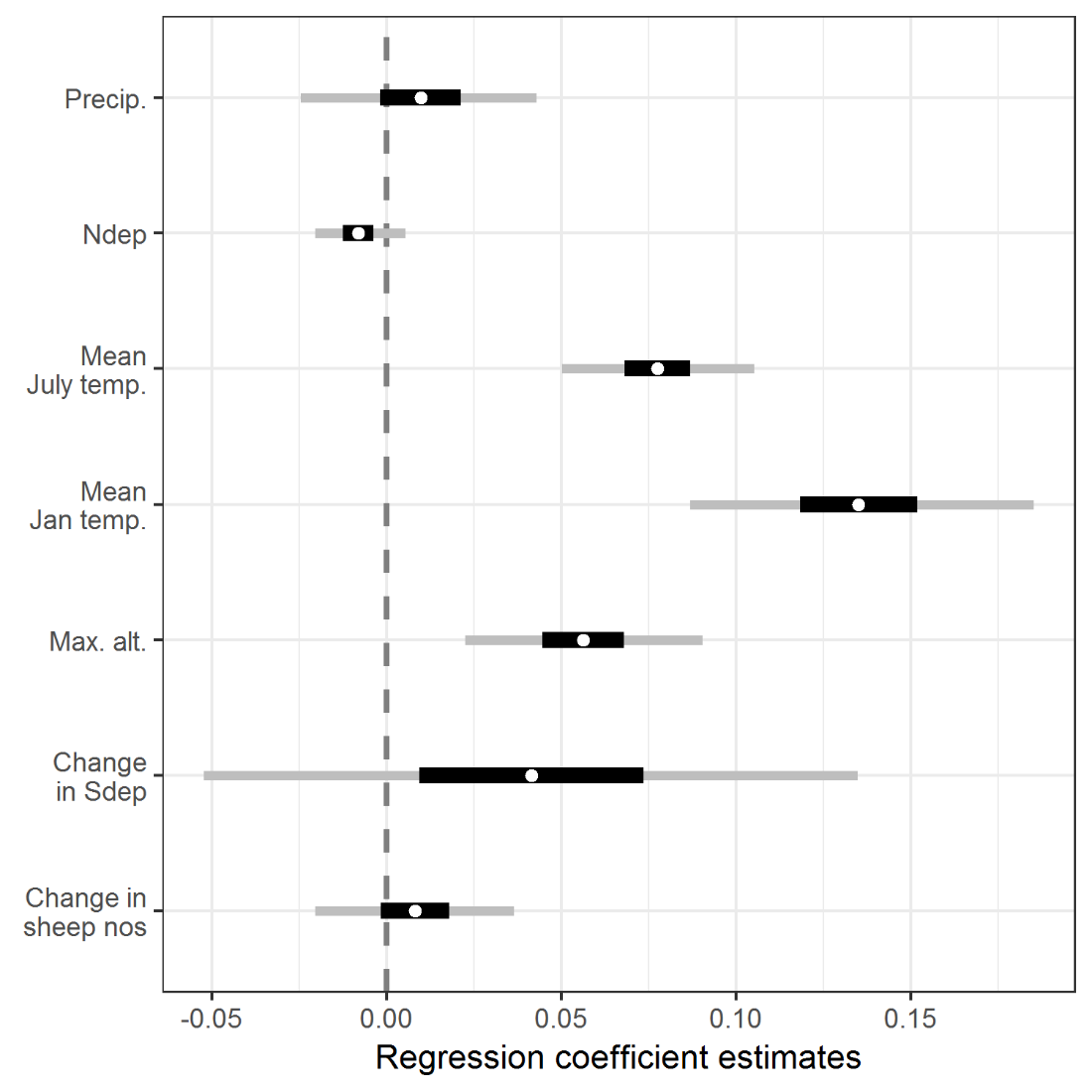 Figure A3.2. Estimated regression coefficients for the reanalysis of Maskell et al. (2010) using the spatial mesh only. The dependent variable was vascular plant species richness. White circles represent the posterior median estimate, black bars the posterior 50% credible interval, grey bars the posterior 95% credible interval. All covariates are described in Table 1.